Ключевые слова по биофизике Данный документ является строго антинаучным.
Но, по большому счёту, единственное, что нужно для сдачи экзамена -- знать эти ключевые слова/фразы/концепции и уметь их вовремя произносить.
Данный документ может не соответствовать взглядам авторов.
Активные среды Распределенные системы Активные среды
Возбудимость
Распределенный ресурс энергии
Нелинейность Пороговые значения
Положительная и отрицательная обратная связь Асимметрия Кюри: асимметрия создает развитие.

Пригожин-Кюри: в линейной системе симметрия не уменьшается Самоорганизация

Мост на ветру - тоже активная среда?
http://www.youtube.com/watch?v=ip0UkTna9VI Молекулярные машины Маленькие, поэтому должны успеть сделать свое "черное дело" до того, как они расшевелятся из-за теплового движения.
Наличие выделенных степеней свободы
Преобразование одной формы энергии в другую
Совершение полезной работы
Работа в ждущем режиме (в отлтчии от прецезирования) - то есть положение не отслеживается, но когда все условия соблюдены (факторы присоединены) - машина перейдет в следующее состояние. Принцип Кюри-Пригожина для систем, близких к термодинамическому равновесию (линейных): проходящие в них неравновесные процессы сопрягаются, только если они одного ранга, т.е. процесс не может порождать другой процесс с более низким рангом симметрии (т.е. векторный процесс не может породить скалярный). А в неравновесных системах, в т.ч. живых системах, этот принцип не соблюдается. И молекулярные машины как раз сопрягают процессы разных рангов и умеют понижать ранг симметрии. например, сопрягать веткорные диффузионные процессы и скалярные химические реакции. "Натриевый насос" = Na+/K+-АТФаза
Его КПД считается, как в домашнем задании, через через электрохимические потенциалы всех йонов. За 100% считается затрачиваемая энергия АТФ.
Физическая модель......... 

Тут надо всегда иметь ввиду ту мысль, которую, кажется, пытался донести Богачёв: что в равновесии КПД всегда 100% -- а всё остальное (концентрации ионов, потенциал, концентрации АТФ, которые определяют её реальную гидролиза) подстраивается так, чтобы установилось равновесие, то есть перетащить ионы будет обходиться ровно столько же, сколько и гидролизовать АТФ. Но если вам даны конкретные концентрации ионов и АТФ, то тут, конечно, КПД надо впрямую считать и он может быть меньше. 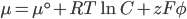 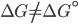 Мембраны Ленгмюровский слой - двумерный аналог газа. Если сдвинуть рамку и уменьшить площадь поверхности жидкости, на которой расположены ПАВ (повержностно активные вещества), то произойдёт фазовый переход - молекулы ПАВ упорядочатся в жидкокристаллическое состояние. Если ещё дожать - из полученного слоя выпятится что-то типа языка.
Мембраны (липидный бислой) представляют собой двумерную жидкость: вдоль мембраны это жидкость (вязкость сравнима с вязкостью оливкового масла), а вот поперек мембраны это почти твердое тело (пластмасса).

Разный йонный состав в клетки и снаружи -> разность потенциалов -> возможность йоннай регуляции (самая первая и важная. Ведь даже при оплодотворении кальциевые волны)

-Донановский потенциал - зарядоспецифиченый (не важно, какие именно йоны ходят, важен только их заряд: + или -) - в равновесии (не выходящие из клетки полийоны) - абсорбционный потенциал, его нельзя измерить электродами, он не участвует в возбуждении клетки
-Трансмембранный потенциал - йоноспецифичный (важно, какие именно йоны ходят) - неравновесный - измеряется электродами, участвует в возбуждении
Мышечное скоращение 2 фибриллы актина образуют тонкие нити, миозин образует толстые нити. Важно (спрашивает!): каждая тонкая нить в миофибрилле окружена Ну, еще надо знать строение миофибриллы и саркомера, то, что в расслабленном состоянии головки миозина перпендикулярны нити актина, а при напряжении перед образованием мостиков - 45 градусов. Тоже важно, что АТФ тратится на отрывание миозиновой головки от актиновой нити. Тут бывает допвопрос: какая машина миофибрилла: энтальпийная и энтропийная? При ответе на этот вопрос задается допвопрос про природу энергии натяжения резинки и пружинки. При натяжении пружинки изменяется энтальпия, а при натяжении резинки, изначально неупорядоченной, в отличие от пружинки, еще и выделяется направление и поэтому понижается энтропия. Мышца работает попеременно как энтропийная машина (подтягивание), то как энтальпийная (гидролиз АТФ).  
На тему резиновых лент полезно (не для экзамена, а для удовольствия) послушать классиков. Фейнман, короткий ролик на ютубе:
http://www.youtube.com/watch?v=jg8amix0h9Q
* Экология Модель Хищник-жертва. Упрощённая. Природа для увеличения устойчивости добавляет в неё миграции - то есть модель должна учитывать не только временнУю, но и пространственные координаты. Биоценоз устойчив за счет биоразнообразия, то есть за счет развитой(ых) трофической(их) сети(ей)(Если в один год червячки подохли от засухи, то птички могут покушать жучков и не умереть с голода, как в случае линейной цепи). Лучше использовать термин трофическая сеть ( а не цепь). При переходе с одного уровня на другой теряется 90% энергии, поэтому осуществляется перенос вещества, а не энергии.
Домашнее задание Про навоз Внимание! Этот опасный человек не отличает энергию и мощность. Будьте аккуратнее, не напоритесь на это.
То есть вопрос в задаче - сравнить теплопродукцию = излучаемую мощность этих двух объектов.

Вопрос, который он задаёт: зависит ли эта теплопродукция навоза от того, каким способом мы навоз сожгли/биологически окислили/....
Ожидаемый им ответ: нет, т.к. по закону Гесса количество выделившейся энергии не зависит от пути/способа реакции.
Правильный ответ: да, потому что тут спрашивается про мощность, а не про энергию. И вполне очевидно, что если навоз быстро сжечь, то греть он будет сильнее (но существенно меньшее время), чем если его медленно биологически разлагать. (при этом закон Гесса, конечно, выполняется, интеграл мощности по времени = энергия таки будет одинаковый, но не о ней разговор!)
Энергию считать смысла нет, потому что тогда и для солнца надо будет посчитать энергию, которая выделится, если все атомы в солнце поучаствуют в ядерном синтезе. А это очень много энергии. Если эту энергию разом выделить из 1кг, получается ровным счётом взрыв термоядерной бомбы. Сами понимаете, со взрывом навоза не сравнить.

Может, всё-таки, мне показалось, а? Кого-нить ещё он про закон Гесса спрашивал? - напишите. Да, нас- Туся, Ира, Света, все также, хочет слушать про закон Гесса. 